This document is subject to review from time to time.The intent of this position description is to provide a representative summary of the major duties and responsibilities performed by staff in this job classification. Staff Members may be requested to perform job related tasks other than those specified. POSITION DESCRIPTION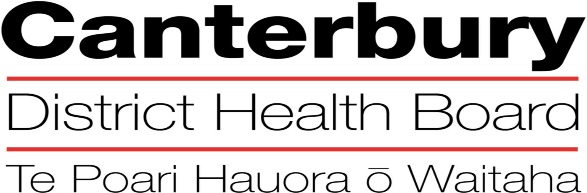 POSITION TITLE:CORONIAL/FORENSIC PATHOLOGISTCORONIAL/FORENSIC PATHOLOGISTINCUMBENT:VacantVacantREPORTS TO (Title):CLINICAL DIRECTOR, FORENSIC AND CORONIAL PATHOLOGYCLINICAL DIRECTOR, FORENSIC AND CORONIAL PATHOLOGYThe Canterbury District Health Board is committed to the principles of the Treaty of Waitangi and the overarching objectives of the  health and disability strategies.The Canterbury District Health Board is committed to the principles of the Treaty of Waitangi and the overarching objectives of the  health and disability strategies.The Canterbury District Health Board is committed to the principles of the Treaty of Waitangi and the overarching objectives of the  health and disability strategies.PRIMARY FUNCTION:PRIMARY FUNCTION:PRIMARY FUNCTION:To provide a comprehensive and high quality coronial/forensic post mortem services, in an ethical, cost-effective and efficient manner.To adhere to Canterbury Health Laboratories policies and procedures.To provide a comprehensive and high quality coronial/forensic post mortem services, in an ethical, cost-effective and efficient manner.To adhere to Canterbury Health Laboratories policies and procedures.To provide a comprehensive and high quality coronial/forensic post mortem services, in an ethical, cost-effective and efficient manner.To adhere to Canterbury Health Laboratories policies and procedures.LOCATION: HEALTH LABORATORIESNEW ZEALANDKEY PERFORMANCE OBJECTIVES:KEY PERFORMANCE OBJECTIVES:TaskThe Coronial/Forensic Pathologist is responsible for providing an efficient and quality post mortem service.Expected ResultTo undertake, or supervise, primary post mortems, examination and report writing for coronial, forensic cases assigned by the coroner.All procedures are performed accurately, efficiently and according to relevant mortuary protocols and IANZ accreditation requirements.To provide an expert advice to other medical staff, coroners and families.TaskThe Coronial/Forensic Pathologist is responsible for providing a quality diagnostic consultative service in coronial/forensic medicine.Expected ResultTo undertake, or supervise, primary dissection, microscopic examination and report writing for coronial/forensic and hospital post mortems.All procedures are performed accurately, efficiently and according to relevant protocols and IANZ requirements.To provide and expert advice service and supervision (as required) to other medical staff.To provide expert advice to the coroners.TaskThe Coronial/Forensic Pathologist is responsible for ensuring ongoing liaison with clinical and medical staff.Expected ResultAttendance at, and active participation in, coroner meetings, inquests, clinical pathological meetings.Presentation of cases and reporting as required.TaskThe Coronial/Forensic Pathologist is responsible for the supervision and training of Coronial/Forensic Registrar.  They may assist, at the discretion of the Clinical Director, undertake teaching of undergraduate medical students, post graduate medical personnel, and laboratory staff and other health professionals.Expected ResultTeaching is performed in an appropriate and high quality manner.TaskThe Coronial/Forensic Pathologist is responsible for developing and maintaining their professional skills.Expected ResultMaintain an up to date knowledge of developments and trends by regular reading of relevant literature, including journals and text books.Attendance at relevant educational, professional and academic meetings.Attendance at conferences and courses approved by the Clinical Director.May initiate or participate in research activities relevant to the activities of the service.TaskThe Coronial/Forensic Pathologist is responsible for carrying out administrative duties relating to clinical work such as letter writing, reports, etc.Expected ResultEnsure prompt and accurate relaying of clinical and diagnostic data to coroners, clinicians, technical staff and families.TaskThe Coronial/Forensic Pathologist will undertake any other duties as reasonably directed by the Clinical Director.Expected ResultAll duties are performed in the best interests of the Canterbury District Health Board in a competent and efficient manner.Participate in quality assurance and/or peer review activities, as required and in order to meet IANZ requirements.Ensure ongoing communication with the Clinical Director regarding professional issues.Assist the Clinical Director in matters pertaining to the management of the service as required.TaskThe Coronial/Forensic Pathologist will work in a safe and healthy manner to prevent harm to themselves or othersExpected ResultsBe aware of, and comply with, Canterbury DHB health and safety policies and proceduresBe pro-active in identifying and controlling hazards through staff meetings, Health and Safety Accidents, near misses are reported directly to their reporting clinical leader, manager or supervisor.TaskThe Coronial/Forensic Pathologist will strive for quality within all the tasks undertaken to promote an environ of continuous quality improvementExpected ResultBe conversant, and comply with, Canterbury DHB quality systems and policiesBe proactive in identifying areas and methods for improvement with regard to qualityFUNCTIONAL RELATIONSHIPS:(Who are the customer/consumers/patients)FUNCTIONAL RELATIONSHIPS:(Who are the customer/consumers/patients)INTERNALLY:INTERNALLY:1Clinical Director, Forensic and Coronial Pathology2Other pathologists and mortuary staff3Service Managers, Canterbury Health Laboratories4General Manager, Canterbury Health Laboratories5Quality Manager,  Health Laboratories6Section Heads and staff of Canterbury Health Laboratories7Clinicians and other clients within Canterbury District Health BoardQUALIFICATIONS & EXPERIENCE:EssentialBe a registered Medical PractitionerHold an approved qualification in pathology, enabling specialist registration by the New Zealand Medical Council.PERSONAL ATTRIBUTES:Possess effective interpersonal skills and be capable of working alongside other health professionals within a teamHave demonstrated teaching/training and presentation skillsHave excellent written and oral communication skillsHave a high degree of initiative and motivationBe able to work under pressure and accommodate changeBe in a state of health to enable the key tasks of the position to be performedINCUMBENT’SSIGNATURE:DATE:  MANAGER’SSIGNATURE:DATE:  